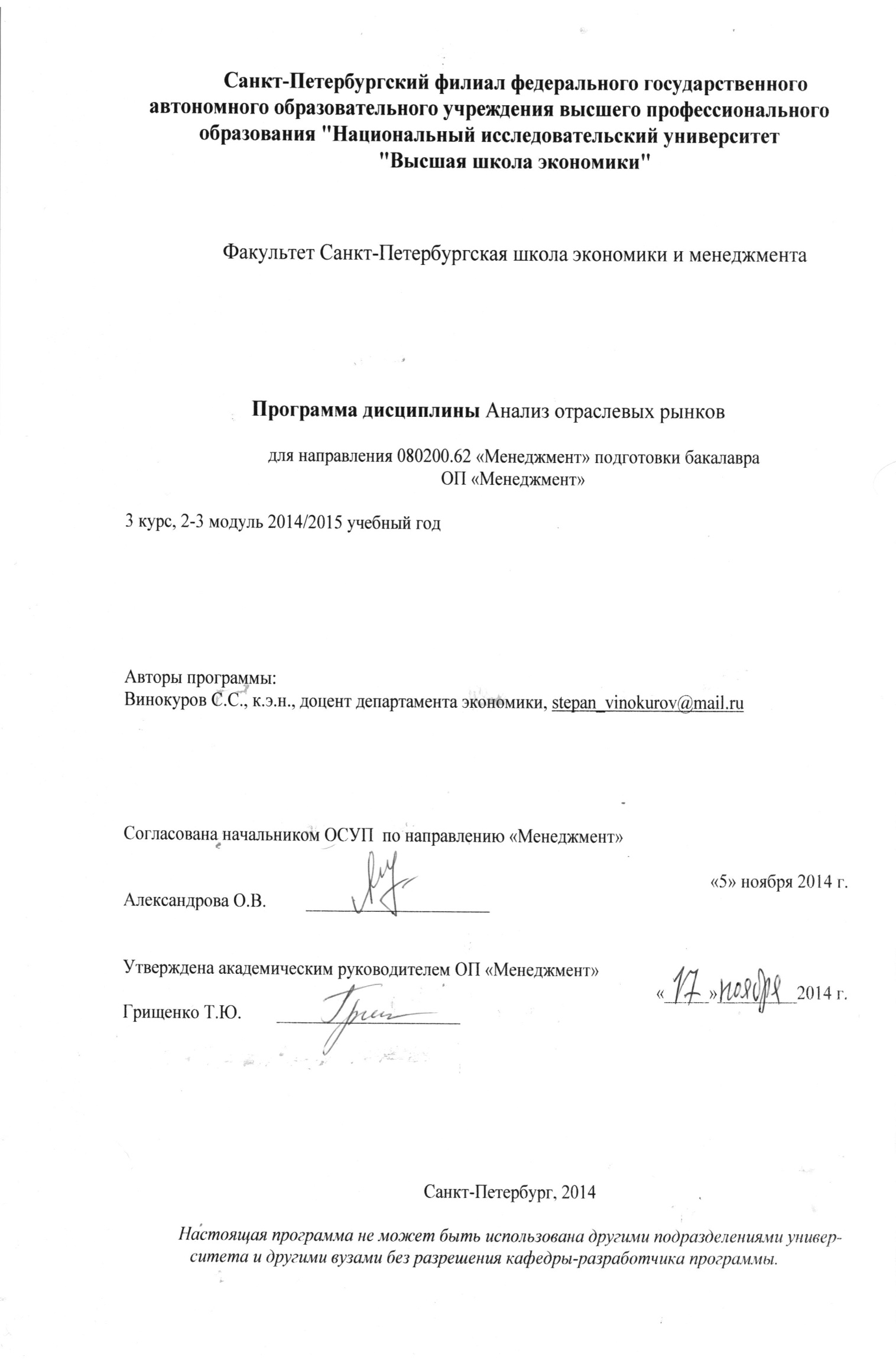 Область применения и нормативные ссылкиНастоящая программа учебной дисциплины устанавливает минимальные требования к знаниям и умениям студента и определяет содержание и виды учебных занятий и отчетности.Программа предназначена для преподавателей, ведущих данную дисциплину, учебных ассистентов и студентов направления 080200.62 «Менеджмент» подготовки бакалавра изучающих дисциплину «Анализ отраслевых рынков».Программа разработана в соответствии с:Образовательным стандартом НИУ по направлению подготовки 080200.62 «Менеджмент»; уровень подготовки: бакалавр;Образовательной программой 080200.62 «Менеджмент» Рабочим учебным планом университета по направлению подготовки 080200.62 «Менеджмент» (бакалавр) утвержденным в  2014 г.Цели освоения дисциплиныЦелью освоения дисциплины «Анализ отраслевых рынков» является знакомство с основными методами анализа отраслевых рынков для принятия управленческих решений. Компетенции обучающегося, формируемые в результате освоения дисциплиныВ результате освоения дисциплины студент должен:Знать: основные закономерности функционирования отраслевых рынков; Уметь: рассчитывать основные показатели, характеризующие отраслевой рынок; применять теоретические модели. Иметь навыки: обоснования управленческих решений с учетом отраслевых факторов.В результате освоения дисциплины студент осваивает следующие компетенции:Место дисциплины в структуре образовательной программыДля направления 080200.62 «Менеджмент» подготовки бакалавра настоящая дисциплина является обязательной.Изучение дисциплины «Анализ отраслевых рынков» базируется на следующих дисциплинах:Микроэкономика; Макроэкономика, Основные положения дисциплины «Анализ отраслевых рынков» могут использоваться в дальнейшем при подготовке ВКР.Тематический план учебной дисциплиныФормы контроля знаний студентовКритерии оценки знаний, навыков 
Письменная работа (контрольная и итоговая) состоит из задач и открытых вопросов. Оценка выставляется в зависимости от количества правильных ответов.Порядок формирования оценок по дисциплине 
Итоговая оценка формируется как взвешенная оценка за зачет и контрольную работу.Письменные работы (контрольная и зачет) оцениваются по 10-ти бальной шкале в соответствии с процентом правильно выполненных заданий (1 балл = 10 %). Итоговая оценка рассчитывается по формуле:Оитоговая = 0,25* Ок/р + 0,75 *·ОэкзаменОкругление производится в пользу студента. Содержание дисциплиныРаздел 1. Исследование структуры рынкаПроблема определения границ отраслевых рынков. Рыночные структуры. Факторы, влияющие на количество фирм в отрасли. Экономия от масштаба и сферы деятельности. Эластичность спроса. Показатели концентрации. Показатели рыночной власти.Количество аудиторных часов – 6Общий объем самостоятельной работы – 12. ЛитератураРой Л.В., Третьяк В.П. Анализ отраслевых рынков. – М.: ИНФРА-М, 2010. – Главы 1, 2, параграф 6.1.Форма и методы проведения занятий: решение задач.Раздел 2. Современная теория фирмыТранзакционный подход к природе фирмы. Проблема стимулирования. Модель двусторонней монополии. Контрактный подход к теории фирмы. Неполные контракты. Специфические активы. Влияние контрактной неполноты на величину специфических инвестиций (теорема Харта-Мура). Комплементарные и независимые активы. Выбор между интегрированной и независимой структурой управления специфическими инвестициями (модель Гроссмана-Харта-Мура).Количество аудиторных часов – 8Общий объем самостоятельной работы – 12. ЛитератураРой Л.В., Третьяк В.П. Анализ отраслевых рынков. – М.: ИНФРА-М, 2010. – Глава 5.Форма и методы проведения занятий: решение задач, рассмотрение кейсов.Раздел 3. МонополияМаксимизация прибыли монополии и правило обратной эластичности. Естественная монополия. Налогообложение монополии. Модели ценовой дискриминации первого, второго и третьего рода.Монополия и выбор уровня качества. Вертикальная и горизонтальная дифференциация продукта. Проблема асимметричной информации. Влияние информированности потребителей на выбор качества. Модель «рынка лимонов». Примеры. Стратегии преодоления проблемы асимметричной информации: реклама и повторные покупки.Монополия и вертикальный контроль. Двойная маржинализация. Вертикальный контроль в условиях нескольких ресурсов и нескольких марок.Количество аудиторных часов – 14Общий объем самостоятельной работы – 24. ЛитератураРой Л.В., Третьяк В.П. Анализ отраслевых рынков. – М.: ИНФРА-М, 2010. – Главы 3, 4, 6, 7, 10, 12, параграфы 8.1, 8.2.Форма и методы проведения занятий: решение задач, рассмотрение кейсов, проведение дискуссий.Раздел 4. Стратегическое поведениеЦеновая и неценовая конкуренция в краткосрочном периоде (парадокс Бертрана, модель Курно). Конкуренция в длительной перспективе. Стратегическое поведение и дифференциация продукта. Асимметричная информация и репутация.Барьеры входа. Монополии и состязательные рынки. Принятие решения о входе в отрасль. Сдерживание входа. Стратегическое поведение и НИОКР. Инновации. Патенты. Создание новых продуктов и имитация. Стандартизация. Количество аудиторных часов – 14Общий объем самостоятельной работы – 24. ЛитератураРой Л.В., Третьяк В.П. Анализ отраслевых рынков. – М.: ИНФРА-М, 2010. – Параграфы 8.3 – 8.5, 6.2. Форма и методы проведения занятий: решение задач, рассмотрение кейсов, проведение дискуссий.Образовательные технологииРазбор задач и кейсов.Оценочные средства для текущего контроля и аттестации студентаТематика заданий текущего контроляПримерные задания для контрольной работы:Объясните почему в условиях неполной информации стороны не могут достичь такого размера совокупной выгоды, как в условиях полной информации.В чем причины контрактной неполноты?В чем различия ценовой дискриминации первого, второго и третьего рода?Раскройте понятие «отрицательный отбор». В отрасли присутствуют 10 фирм. 4 из них контролируют 10 % рынка, одна – 20 %, и остальные – по 8 %. Дайте характеристику концентрации отраслевого рынка.  Пусть две фирмы договариваются о купле-продаже единицы блага и осуществляют специфические инвестиции. В случае срыва сделки они смогут реализовать продукт по среднерыночной цене 100 у.е. В случае сотрудничества издержи продавца равны , полезность покупателя , где σ, i – специфические инвестиции, соответственно продавца и покупателя. В случае осуществления сделки «на стороне» издержки составят , а полезность . Определите величину специфических инвестиций.  Пусть монополист сталкивается с функцией спроса D = 100 – 5P и функцией издержек . Найдите цены и выпуск, максимизирующие доход монополиста.В условиях предыдущей задачи найдите величину безвозвратных потерь от монополии.Пусть в условиях задачи 5 функция спроса отражает совокупный спрос 5 одинаковых покупателей. Найдите монопольные тарифы, позволяющие осуществить ценовую дискриминацию первого рода.  Пусть существует два продукта с горизонтальной дифференциацией качества. Цена единицы первого равна 25, второго – 20. Используйте модель линейного города, чтобы охарактеризовать равновесие при цене перемещения из одного конца города в другой – 10. Тематика контрольной работы соответствует разделам курса, рассмотренным на семинарах ко времени ее проведения.Примеры заданий промежуточного /итогового контроляЗадания итогового контроля аналогичны заданиям контрольной работы, но охватывают все разделы курса.Учебно-методическое и информационное обеспечение дисциплиныБазовый учебникРой Л.В., Третьяк В.П. Анализ отраслевых рынков. – М.: ИНФРА-М, 2010.Основная литература—Дополнительная литература Тироль Ж. Рынки и рыночная власть: теория организации промышленности. – СПб.: Экономическая школа, 1996.Хэй Д., Моррис Д. Теория организации промышленности, в 2-х тт. С-Пб., Экономическая школа, 1999. Church J., Ware R. Industrial Organization: A Strategic Approach. N.Y: McGraw-Hill, 2000. КомпетенцияКод по  НИУДескрипторы – основные признаки освоения (показатели достижения результата)Формы и методы обучения, способствующие формированию и развитию компетенцииСпособен участвовать в разработке маркетинговой стратегии организаций, планировать и осуществлять мероприятия, направленные на ее реализациюПК-17Может дать обоснование ценовой и продуктовой стратегии предприятия на основе данных о структуре отраслиПрактические занятия, обсуждение научных статей и реальных ситуаций, выполнение контрольных работ, изучение литературы.Владеет инструментарием стратегического менеджмента для разработки стратегии организацииПК-18Может дать обоснование выбора стратегии предприятия на основе анализа отраслевой структурыПрактические занятия, обсуждение научных статей и реальных ситуаций, выполнение контрольных работ, изучение литературы.Способен решать управленческие задачи, связанные с операциями на мировых рынках в условиях глобализацииПК-25Владеет инструментами анализа отраслевого рынка, в том числе международногоПрактические занятия, обсуждение научных статей и реальных ситуаций, выполнение контрольных работ, изучение литературы.Способен анализировать поведение потребителей экономических благ и формирование спросаПК-32Умеет рассчитывать показатели отраслевого спросаПрактические занятия, обсуждение научных статей и реальных ситуаций, выполнение контрольных работ, изучение литературы.Знает экономические основы поведения организаций, имеет представление о различных структурах рынков и способен проводить анализ конкурентной среды отраслиПК-33Может воспроизвести основные модельные построения курса;рассчитывает показатели, характеризующие конкурентную среду отраслиПрактические занятия, обсуждение научных статей и реальных ситуаций, выполнение контрольных работ, изучение литературы.Способен анализировать и интерпретировать данные отечественной и зарубежной статистики о социально-экономических процессах и явленияхПК-34Может выбрать релевантные показатели для характеристики отраслевого рынка и дать интерпретациюПрактические занятия, обсуждение научных статей и реальных ситуаций, выполнение контрольных работ, изучение литературы.Способен проводить анализ рыночных и специфических рисков, использовать его результаты для принятия управленческих решенийПК-43Может выделить факторы риска и методы борьбы с нимПрактические занятия, обсуждение научных статей и реальных ситуаций, выполнение контрольных работ, изучение литературы.Способен проводить оценку инвестиционных проектов при различных условиях инвестирования и финансированияПК-44Может выделить отраслевые факторы, влияющие на эффективность инвестиционного проектаПрактические занятия, обсуждение научных статей и реальных ситуаций, выполнение контрольных работ, изучение литературы.Умеет находить и оценивать новые рыночные возможности и формулировать бизнес-идеюПК-48Способен обосновать бизнес-идею с учетом отраслевых факторовПрактические занятия, обсуждение научных статей и реальных ситуаций, выполнение контрольных работ, изучение литературы.Способен оценивать экономические и социальные условия осуществления предпринимательской деятельностиПК-50Может оценивать влияние отраслевых условий на осуществление предпринимательской деятельностиПрактические занятия, обсуждение научных статей и реальных ситуаций, выполнение контрольных работ, изучение литературы.№Название разделаВсего часов Аудиторные часыАудиторные часыСамостоятельная работа№Название разделаВсего часов ЛекцииСеминарыСамостоятельная работа1Исследование структуры рынка1824122Современная теория фирмы2044123Монополия 3868244Стратегическое поведение386824Тип контроляФорма контроля3 год3 годПараметры Тип контроляФорма контроля23Параметры Текущий(5 неделя модуля)Контрольная работа*Письменная работа 90 минутИтоговыйЭкзамен*Письменная работа 90 минут